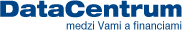 so sídlom Cintorínska 5, 814 88 BratislavaIČO: 00151564, DIČ: 2020845079  rozpočtová organizácia zriadená na základe zriaďovacej listinySpráva o zriadení dynamického nákupného systému („DNS“) podľa § 24 ods. 2 ) zákona č. 343/2015 Z. z. o verejnom obstarávaní a o zmene a doplnení niektorých zákonov v znení neskorších predpisov  (ďalej len „zákon“)a)  Identifikácia verejného obstarávateľa: DatacentrumCintorínska 5, 814 88 Bratislava IČO: 00151564b)  Predmet DNS: Nákup a podpora softvérových produktovc)  Hodnota DNS: 5 670 000,00 EUR bez DPH2. Použitý postup zadávania zákazky: užšia súťaž, nadlimitná zákazka    	DNS uskutočňovaný postupom užšej súťaže s využitím systému Josephine.3. Dátum uverejnenia oznámenia o vyhlásení VO a číslo tohto oznámeniaa)  v Úradnom vestníku Európskej únie:  zverejnené dňa 17.04.2023 pod zn. 2023/S 075-225546 b) vo Vestníku verejného obstarávania: č. 77/2023 dňa 18.04.2023 pod zn. 14484 – MUS.4.  Identifikácia vybraných záujemcov spolu s odôvodnením ich výberu a identifikácia záujemcov, ktorí neboli vybraní spolu s uvedením dôvodov:Podmienky pre zaradenie do DNS splnili viacerí záujemcovia, pričom bližšie informácie sa v súlade s § 60 ods. 10 ZoVO neuvádzajú.5. Identifikácia vylúčených uchádzačov alebo záujemcov a odôvodnenie ich vylúčenia:    Neuplatnilo sa  6. Odôvodnenie vylúčenia mimoriadne nízkych ponúk: Neuplatnilo sa   7. Identifikácia úspešného uchádzača a odôvodnenie výberu jeho ponuky, podiel zákazky, ktorý úspešný uchádzač má v úmysle zadať subdodávateľom a ich identifikácia, ak sú známi: Neuplatnilo sa  8. Odôvodnenie použitia RKsZ, SD, PRK alebo zadávania koncesie podľa § 101 ods. 2 zákona:    Neuplatnilo sa  9. Odôvodnenie prekročenia lehoty podľa § 135) ods. 1 písm. h) a l) a prekročenie podielu podľa § 135 ods. 1 písm. k) zákona:     Neuplatnilo sa  10. Odôvodnenie prekročenia lehoty podľa § 133 ods. 2 zákona:       Neuplatnilo sa  11. Dôvody zrušenia alebo dôvody nezriadenia DNS:       Neuplatnilo sa  12. Odôvodnenie použitia iných ako elektronických prostriedkov komunikácie:      Neuplatnilo sa  13. Zistený konflikt záujmu a následne prijaté opatrenia: Nezistený14. Opatrenia prijaté v súvislosti s predbežným zapojením záujemcov alebo uchádzačov na účely prípravy postupu verejného obstarávania:       Neuplatnilo sa   V Bratislave, dňa 18.05.2023